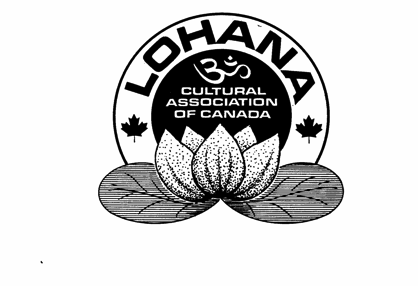 July 8, 2023Counselor Application FormPlease fill out this form, if you would like to apply to become a Lohana Camp Counselor. Please answer the questions to the best of your ability and feel free to use extra space if needed.  Please note that the Camper Registration form must also be filled out in addition to this one.  If you are selected you will be contacted via e-mail/phone. Thank you! Any questions or concerns can be directed to info@mylohana.com. Feel free to expand the space provided & use as much space as needed to adequately answer the questions.Please complete this form and e-mail it to the email address below NO LATER THAN May 31, 2023.info@mylohana.comCamper’s Personal InformationCamper’s Personal InformationCamper’s Personal InformationCamper’s Personal InformationCamper’s Personal InformationNameFirstFirstLastLastBirthdate dd/month/yeardd/month/yearAgeSexAddressNumber, StreetNumber, StreetNumber, StreetNumber, StreetAddressCityProvinceProvincePostal CodeContact infoPhone EmailEmailEmailCPR and first aid certified?CPR and first aid certified?CPR and first aid certified?CPR and first aid certified?CPR and first aid certified?Tell me about a time (at work, school or extra-curricular) when you acted as a leader for a group of people. If you had 20 minutes to spare, name & explain an activity you would do with the campers (age 6-15)?Consider the following: You have a fellow counselor not following the rules, not engaging with the campers, & overall not being fulfilling their duties as a counselor. How do you go about resolving the issue in a respectable manor? In answering that question, please outline what you believe are your top three to five duties are as a camp counselor? What do you want campers & counselors to remember most about you at the end of camp?Volunteer HoursIf you would like volunteer hours for your time at camp, please bring any documentation to camp. *Must attend counselor training sessions in order to be eligible for full allotted volunteer hours